Part-A: Answer any TEN of the following                                    	      2X10=20Explain the utility of a comparative study of politics?Write the main characteristics of Institutional approach to comparative politics.What is the difference between Structuralism and Structural-Functionalism?How does Elitism differ from Pluralism?What was colonialism and what were its manifestations?Explain Cooperative-federalism?What is the difference between authoritarian and totalitarian regimes?What is Liberal Democracy?How is the independence of a judiciary ensured?Explain the political economy approach to the study of comparative politics.Mention any two stages of capitalist development and the corresponding state formation.Explain the objective bases of class.Part-B: Answer any Two of the following				      10X2=20Why did the emerging middle class support the rise of strong nation-states?Discuss the role of neoliberal policy in recent global financial crisis.Discuss the recent phenomenon of deglobalization with some examples.Part-C: Answer any TWO of the following					      15X2=30Critically examine the concept of nationalism and evaluate the contemporary debate on nationalism in India.What is the relationship between the individual, state and religion in a secular polity? Comment on India’s status as secular state.What do you understand by identity politics? Examine how it has affected society and polity in India since independence.----------------------------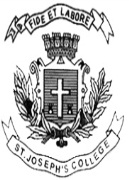 ST. JOSEPH’S COLLEGE (AUTONOMOUS), BANGLORE-27SEMESTER EXAMINATION- APRIL-2018M.A ECONOMICS-IV SEMESTEREC DE0416: Comparative PoliticsThis question paper has 1 printed page and 3 parts                Time-2 Hrs 30 Minutes                                                                            Max Marks-70                                  